PERSINFORMATIE				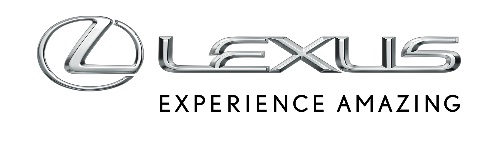 LEXUS BOETSEERT NIEUWE LUXUEUZE CROSS-OVER MET LF-1 LIMITLESS CONCEPTAls gesmolten metaal dat tot een fijn Japans zwaard wordt gesmeed, blikken de lijnen van de Lexus LF-1 Limitless concept vooruit op een mogelijke luxueuze cross-over als vaandeldrager van het gamma. Twintig jaar geleden creëerde Lexus het segment van de luxueuze cross-overs met de wereldpremière van de RX 300 op het autosalon van Detroit. En hoewel er sindsdien een vijftigtal concurrenten zijn bijgekomen in het segment, voert het model nog steeds de verkooplijsten aan. De Lexus LF-1 Limitless concept, die dit jaar debuteerde op het autosalon van Detroit, kondigt een nieuw type topmodel aan: de prestigieuze cross-over. Door topprestaties te verzoenen met onovertroffen luxe werpt de Lexus LF-1 Limitless zich op als een uitstalraam voor de technologie, de innovaties en de jongste stilistische evoluties van Lexus.  Met zijn onbegrensde potentieel en mogelijkheden past deze concept-car zich moeiteloos aan de uiteenlopende levensstijlen van onze klanten aan. Ook qua aandrijfsystemen zijn de mogelijkheden onbegrensd. De concept-car LF-1 Limitless zou kunnen worden aangedreven door een brandstofcel, een (al dan niet oplaadbare) hybridemotor, een benzinemotor of zelfs een zuiver elektrische motor. Tegen 2025 zullen alle Lexus-modellen wereldwijd verkrijgbaar worden in een zuiver elektrische variant of met een geëlektrificeerde aandrijving. Het vernieuwende karakter van de LF-1 zag het levenslicht in het CALTY-designcentrum in Californië. Zijn designtaal put inspiratie uit de eenvoudige en toch elegante designtaal ‘molten katana’. Deze designvisie vormt een synthese tussen de organische vormen van vloeibaar metaal en de scherpe randen van een traditioneel Japans zwaard. De visualisering van de transformatie van een vloeibare, gladde massa tot een vast lichaam met gebeitelde lijnen vormt de basis voor de elegante en tegelijk agressieve stijl van de Lexus LF-1 Limitless. “Hij belichaamt onze visie op een nieuwe vaandeldrager die de capaciteiten van een cross-over verenigt met de prestaties en het luxeniveau van onze huidige topberlines”, verduidelijkt Kevin Hunter, directeur van CALTY Design Research Inc. “De LF-1 Limitless bevat tal van vernuftige technologieën en creëert tegelijk een sterke emotionele band met de bestuurder en passagiers door de menselijke ervaring te verbeteren.”   Alles begint bij de keuze van de juiste proporties. De extreme afstand tussen het dashboard en de assen geeft de LF-1 een atletisch profiel dat eerder verwijst naar dat van een grote toerismewagen dan naar dat van een break. Voeg daar nog een erg laag passagierscompartiment aan toe, dat rust op een achterwielaangedreven platform met agressieve 22” velgen die de wielkasten perfect opvullen, en de LF-1 krijgt een krachtige uitstraling die geen twijfel laat bestaan over zijn prestatiegerichte karakter. De verlaagde daklijn en hoge bodemvrijheid onderstrepen de roeping van deze cross-over, die werd ontworpen om topprestaties met functionaliteit te combineren. Net als bij alle recente Lexus-modellen speelt het spoelvormige radiatorrooster een hoofdrol in het design van de LF-1. Hij tilt het rooster echter naar een ongekend niveau met details die de indruk geven dat de spoelvorm achteraan de LF-1 ontstaat en naar voren toe loopt. Het radiatorrooster zelf krijgt een driedimensionaal design waarvan de kleuren op punt werden gezet door CALTY. De nerven die vanaf het centrale logo vertrekken, roepen een zeker magnetisme op, dat metaaldeeltjes in vorm lijkt te dwingen. Het radiatorrooster van de Lexus LF-1 Limitless ziet af van een chroomafwerking en heeft in plaats daarvan een rand van ledlampjes, die oplichten om u te verwelkomen. “Lexus-modellen zoals de RX hebben sterk bijgedragen tot de populariteit van het segment van de luxe-SUV’s. Deze nieuwe concept-car blikt vooruit op een toekomstige cross-over met uitzonderlijke dynamische capaciteiten en een buitengewone functionaliteit, die hand in hand gaan met een boeiender en emotioneler design waarvan we hopen dat het de conventies in deze klasse zal uitdagen”, aldus Yoshihiro Sawa, directeur van Lexus International. In profiel onderscheidt de LF-1 zich door een heldere en vloeiende lijn, die vertrekt vanaf de naad tussen de motorkap en de voorvleugel om vervolgens uit te lopen tot aan de basis van de D-stijl. Deze lijn contrasteert met de complexere oppervlakken eronder, zoals de brede voorvleugels met hun uitgesproken vouwlijn, die overgaan in het gladde en diep uitgesneden oppervlak van de voordeuren. Vanaf dat punt wordt het koetswerk opnieuw breder om de achterwielen te omhullen en de LF-1 het silhouet van een colaflesje te geven, dat typisch is voor heel wat legendarische ‘muscle cars’.  De tweeledige achterspoiler achteraan het dak trekt de aandacht, maar de LF-1 heeft nog meer interessante rondingen en details achteraan. De prachtig gebeitelde openingen op beide hoeken hebben misschien wat weg van uitlaten, maar zijn eigenlijk diffusers die de luchtstroom over de achterwielen afvoeren. Boven die wielen zitten schouders die als een robuuste basis fungeren voor de krachtig gevormde achterlichten, die ver buiten het koetswerk uitsteken. Boven de achterlichten bevindt zich een enorme glaspartij die doorloopt boven de achterste plaatsen om de inzittenden te laten genieten van een ongehinderd uitzicht op het landschap, dankzij de tweedelige achterspoiler. CALTY streefde naar een interieur dat alle inzittenden een luxueus comfort bood. De LF-1 sluit zich dan ook aan bij de Japanse omotenashi-traditie, die alle passagiers met dezelfde gastvrijheid en hetzelfde enthousiasme ontvangt. De cockpit verhoogt de concentratie van de bestuurder door komaf te maken met knoppen en bedieningselementen die hem kunnen afleiden en door voorrang te geven aan gebarenbediening en een minimalistische weergave in zijn directe gezichtsveld. De ruimte voor de voorpassagier is dan weer erg open en mikt op nog minder bedieningselementen en een breed dashboard zonder obstructies. De achterpassagiers genieten dezelfde zetels als de voorste inzittenden, evenals een royale beenruimte en individuele schermen voor de regeling van de airconditioning en infotainmentopties. De metaalachtige interieurafwerking kreeg dezelfde perfecte mix van roze goud en koper als het koetswerk, zij het dan met een gesatineerde afwerking voor een warmer effect. De sierinleg die het instrumentenbord en het stuurwiel tooit, onderstreept de cockpitsfeer voor de bestuurder. Andere metaalaccenten in het interieur contrasteren met de lederen afwerking in de donkere kleur Cocoa Bean en de zetels in geperforeerd Chiffon White-leder. Ook de verlichting beïnvloedt het uitzicht van en de sfeer in het interieur. Een druk op de startknop activeert een spectaculaire sequentie voor de sfeerverlichting, die varieert naargelang de gekozen rijmodus. Voor een subtiel effect hebben de houten deurpanelen minuscule perforaties waarachter miniatuurleds schuilen, die met hun veranderende kleuren een indirecte verlichting creëren als aanvulling op de meer directe plafondverlichting. Bovendien versterkt de technologie het gevoel van luxe in het interieur van de LF-1 door het aantal mogelijkheden voor de bestuurder uit te breiden. De belangrijkste daarvan is de chauffeursmodus, die een handenvrije bediening mogelijk maakt dankzij de elektronische ‘by wire’-stuurinrichting, -remmen, -acceleraties, -verlichting en -richtingaanwijzers. Voor een meer meeslepend rijgedrag werden alle besturingselementen en de modusweergave voor de aandrijving geconcentreerd op het stuur, zodat de bestuurder zich ten volle kan concentreren op de weg. Dat draagt bij tot een vlotte, ontspannen en zuinige rijstijl en een lager risico op ongevallen. Het 4D-navigatiesysteem vervolledigt de traditionele weergave door de factor ‘tijd’ toe te voegen aan de vergelijking. Het verzekert bovendien een conciërgedienst door gedurende de voorgeprogrammeerde reis te anticiperen op de behoeften van de bestuurder en zijn passagiers. Zo stelt het in functie van het verkeer en de wegomstandigheden tankstops, pauzes, restaurants of zelfs de reservering van hotelkamers voor. De navigatie en route-informatie wordt weergegeven op het geïntegreerde scherm in het dashboard en de infotainmentschermen voor de achterste plaatsen en wordt zelfs draadloos doorgestuurd naar de tablets en smartphones van de passagiers. De aanraakgevoelige en haptische bedieningselementen, die vlot toegankelijk zijn vanaf het stuurwiel, verzekeren de interface met het 4D-navigatiesysteem en de geïntegreerde comfort- en entertainmentsystemen. Het Touch Tracer-paneel in de met leder overtrokken middenconsole biedt karakterherkenning om gegevens gemakkelijker in te voeren. Een andere haptische bediening op de middenconsole tussen de achterste plaatsen stelt de passagiers in staat om hun eigen comfort- en infotainmentkeuzes te maken. Met zijn innovatieve technologie en fascinerende stijl heeft de Lexus LF-1 Limitless concept het potentieel om toekomstige klanten in het prestigesegment een verbazingwekkende rijervaring te bieden. Specificaties :# # #Lengte5.014 mmBreedte1.986 mmHoogte1.605 mmWielbasis2.974 mm